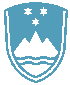 POROČILO O REDNEM INŠPEKCIJSKEM PREGLEDU NAPRAVE, KI LAHKO POVZROČIONESNAŽEVANJE OKOLJA VEČJEGA OBSEGAZavezanec:KOVINOPLASTIKA LOŽ d. o. o., Cesta 19. oktobra 57, 1386 Stari trg pri LožuNaprava / lokacija:Naprave:- za površinsko obdelavo kovin z uporabo elektrolitskih ali kemičnih procesov – galvano zvolumnom delovnih kadi (brez izpiranja) 252,37m3,- za taljenje cinkovih zlitin s talilno zmogljivostjo 11 ton/dan (livarna) in- za proizvodnjo izdelkov iz nerjaveče pločevine s proizvodno zmogljivostjo 0,8 ton/uro (PC Inox),se nahajajo na lokaciji Cesta 19. oktobra 57 v Starem trgu pri Ložu, na zemljiščih s parc. št.1567/4, 1568/2, 1571/2, 1583, 1584, 1587/1, 1587/3, 1595/2, 1598/1, 1598/2, 1598/6, 1598/8,1598/11,1651/2, 1651/3, 1651/8, 1651/12, 1652, 1653/1, 1653/2, 1653/3, 1656/3, 1656/4, 1656/6.1656/7. 1656/8, 1656/9, 2258/3, vse k. o. Lož.Datum pregleda:24.4.2019Okoljevarstveno dovoljenje (OVD) številka: 35407-5/2006 – 22 z dne 20.6.2007 spremenjeno z odločbami št. 35407-25/2010-9 z dne22.2.2011, št. 35406-25/2014-5 z dne18.6.2014, št. 35406-57/2015-12 z dne 22.6.2016 in št.35406-68/2017-12 z dne 2.4.2019, v nadaljevanju OVD.Usklajenost z OVD:Pri pregledu je ugotovljeno, da zavezanec zagotavlja izvajanje predpisanih obratovalnihmonitoringov emisij snovi v okolje za zrak, odpadne vode, hrup, in zagotavlja predpisano ravnanje z odpadki, ki nastajajo pri obratovanju naprave ter ima urejeno skladiščenje odpadkov in nevarnih snovi.Glede na izkazana poročila o obratovalnem monitoringu emisij snovi v okolje za zrak, odpadnevode in meritvah hrupa v okolju ni bilo ugotovljenih preseganj mejnih vrednosti.O vseh opravljenih meritvah in o ravnanju z odpadki zavezanec pravočasno poroča.Zaključki / naslednje aktivnosti:Naslednji redni inšpekcijski pregled je predviden v skladu s planom Inšpektorata.